Publicado en Valencia. Marina Real Juan Carlos I, Muelle de la Aduana, s/n, Edificio Veles e Vents el 27/09/2016 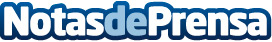 La fiesta de la cerveza llega al puerto de ValenciaLa popular Oktobeerfest se celebrará en el edificio Veles e vents del 6 al 12 de OctubreDatos de contacto:Javier Colinas717703989Nota de prensa publicada en: https://www.notasdeprensa.es/la-fiesta-de-la-cerveza-llega-al-puerto-de Categorias: Gastronomía Música Valencia Entretenimiento Eventos http://www.notasdeprensa.es